ПОЛОЖЕНИЕо Международной конференции (конкурсе) исследовательских работ учащихся «ИГРЫ РАЗУМА-2017» В РАМКАХ III МОГИЛЁВСКОГО ФЕСТИВАЛЯ НАУКИОБЩИЕ ПОЛОЖЕНИЯ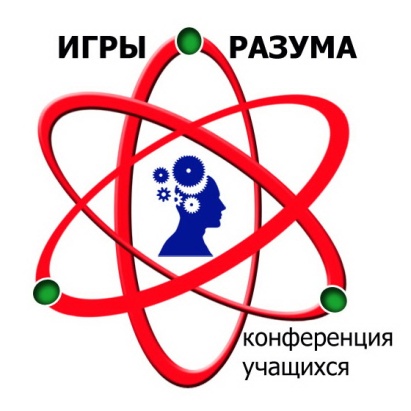 Организаторами Международного конкурса исследовательских работ учащихся «ИГРЫ РАЗУМА»  (далее – Конкурс) является государственное учреждение высшего профессионального образования «Белорусско-Российский университет»; управление образования, спорта и туризма Могилёвского городского исполнительного комитета, лицей государственного учреждения высшего профессионального образования «Белорусско-Российский университет».Информационную поддержку конференции осуществляет сайт Клуба юных физиков лицея государственного учреждения высшего профессионального образования «Белорусско-Российский университет» (www.ufclub.bru.by) и управление образования, спорта и туризма Могилёвского городского исполнительного комитета.2.  ЦЕЛЬ И ЗАДАЧИ КОНКУРСА Конкурс организуется с целью развития учебно-исследовательской деятельности как эффективного средства повышения качества образования и всестороннего развития личности учащихся.Задачи конкурса: выявить и поддержать способных и одаренных учащихся; способствовать повышению мотивации учащихся к познавательной деятельности;содействовать профессиональной ориентации учащихся;ознакомить учащихся с достижениями фундаментальной и прикладной науки;стимулировать формирование творческих связей юных исследователей с преподавателями ВУЗов; организовать дистанционное консультирование учащихся и их научных руководителей; способствовать привлечению творческих педагогов, научных работников к работе с талантливой молодёжью; способствовать повышению авторитета педагогов;реализовать образовательные программы и методики, основанные на организации исследовательской деятельности учащихся; способствовать развитию преемственности общего среднего, дополнительного и высшего профессионального образования; содействовать привлечению общественного внимания к проблемам развития интеллектуального потенциала общества.3. УЧАСТНИКИ конкурса В конкурсе принимают участие индивидуальные исследователи, а также авторские коллективы (не более трех авторов). Работы могут быть представлены учреждениями образования (средние школы, лицеи, гимназии, учебно-педагогические комплексы), учреждениями дополнительного образования детей и молодёжи, учреждениями профессионально-технического и среднего специального образования,  а также авторами лично.На момент проведения конференции участники должны обучаться в  VII-XI классах, или на соответствующих курсах учреждений среднего профессионального образования.4. РУКОВОДСТВО конкурсом Общее руководство конкурсом осуществляет организационный комитет (далее – оргкомитет). Оргкомитет обеспечивает информационную и организационную подготовку и проведение конкурса.5. условия проведения конкурса Каждая работа может быть представлена на одной из секций:физика и астрономия;математика и программирование;химия, биология, экология, география.Конкурс проводится в два тура: I тур – отборочный (заочный), II тур – заключительный (очный).Для участия в конкурсе необходимо до 10 января 2017 года отправить в адрес оргкомитета (conf_bru@mail.ru) тезисы и исследовательскую работу, оформленные согласно техническим требованиям (Приложение 1), в теме письма необходимо указать название секции; заполнить электронную заявку.6. УСЛОВИЯ ОТБОРА УЧАСТНИКОВВсе поступившие в указанные сроки работы, оформленные в соответствии с требованиями, оцениваются жюри секций до 1 февраля 2017 года. Авторы работ, прошедших во второй тур, получают по электронной почте рецензию и приглашение для участия в финале. Желательно, чтобы рекомендации рецензентов были учтены в докладах участников конкурса. К участию в конкурсе не принимаются работы, которые носят реферативный характер, а также работы нарушающие права других авторов.Очный тур пройдёт с 22 по 24 февраля 2017 года. В финале конференции участники защищают свои работы по секциям в форме стендовой сессии. 8. Подведение итоговОценивание защиты работы происходит как членами профессионального жюри, так и членами детского (авторы работ) и учительского (руководители работ) жюри.Итоговая оценка исследовательской работы представляет собой сумму количества баллов, полученных в результате оценивания исследовательской работы жюри предметного направления и публичного выступления автора (Приложение 2, 3). Лучшие работы, награждаются дипломами и памятными призами. Руководители работ также награждаются дипломами соответствующих степеней.По результатам работы конференции и семинара издается сборник тезисов лучших работ участников.Разработано методическим объединением учителейпредметов естественнонаучного цикла лицея государственного учреждения высшего профессионального образования «Белорусско-Российский университет»Рассмотрено на заседании методического совета лицея государственного учреждения высшего профессионального образования «Белорусско-Российский университет»протокол №2 от 31.10.2016ОРГКОМИТЕТ Плетнев Александр Эдуардович +375447136008, +375297451661conf_bru@mail.ruПриложение 1ТЕХНИЧЕСКИЕ ТРЕБОВАНИЯОФОРМЛЕНИЕ ИССЛЕДОВАТЕЛЬСКОЙ РАБОТЫУченическая исследовательская работа по своей форме и структуре близка к научному исследованию. В отличие от научного исследования, которое представляет собой процесс выработки новых научных знаний, исследовательская деятельность учащихся подразумевает ознакомление учащихся с методами выполнения исследовательских работ, сбора, обработки и анализа полученного материала, а также направлена на выработку умения обобщать данные и формулировать результат. Исследовательская работа, представленная на конкурс должна содержать:Титульный лист с указанием темы исследования, Ф.И.О. автора (авторов) и научного руководителя, полное название учреждения образования (приложение 4).Содержание, включающее название структурных частей с указанием нумерации соответствующих страниц арабскими цифрами.Введение (постановка задачи), в котором приводится описание исследуемой проблемы (обосновывается актуальность темы исследования, делается краткий обзор известных данных и литературы, интернет-источников, указывается объект и предмет исследования, формулируются цель и задачи исследования, исходные идеи и гипотезы).Основная часть, в которой в зависимости от специфики предмета и темы исследования описываются:методы исследования (общая методика исследований, использованные или самостоятельно построенные модели и т.п.);сведения, подтверждающие достоверность проведенных исследований (аксиомы и допущения; законы и теории; идеи и методы доказательств; при необходимости даются полные доказательства);инструментальные средства исследований (использованные технологии, оборудование, приборы, компьютерные средства);теоретические результаты (обнаружена закономерность, сформулировано правило, закон…);экспериментальные результаты (описание опытов, экспериментов, наблюдений и т.п.; собственные данные, полученные при их проведении, видео-, фото-, и др. материалы).Заключение, в котором кратко формулируются:основные результаты; личный вклад автора работы в проведенное исследование;анализ результатов на соответствие исходным идеям и гипотезам; общие выводы, включающие данные о степени новизны полученных результатов, возможной теоретической и (или) практической значимости, направлениях дальнейших исследований. В случае, если работа проводилась с привлечением ученых и оборудования сторонних организаций, то необходимо указать, какая часть работы проводилась самостоятельно, а какая с привлечением соответствующих специалистов.Список использованных источников (книги, монографии, газетные или журнальные статьи, адреса сайтов и др.) составляется в алфавитном порядке авторов. Ссылки на используемые источники по тексту работы обязательны! Список используемых источников и ссылки должны быть оформлены в соответствии с правилами библиографического описания (http://ufclub.bru.by/load/novosti/novosti/oformlenie_literatury/137-1-0-812 ).Приложения (дополнительные тексты, таблицы, графики, карты и др.) оформляются на отдельных листах с заголовком в правом верхнем углу, размещаются после списка используемых источников со сквозной нумерацией страниц всего текста работы.Исследовательская работа оформляется в формате Word:шрифт Times New Roman, 14 pt; интервал 1,5 (полуторный); поля: правое – 1,5 см, левое 3 – см, верхнее и нижнее по 2 см; выравнивание по ширине; нумерация страниц в правом нижнем углу начинается с титульного листа и заканчивается приложениями, на титульном листе номера страниц не указываются. все  рисунки, таблицы должны быть подписаны и пронумерованы.Объем работы не должен превышать 10 страниц, приложения могут занимать до 10 страниц. ОФОРМЛЕНИЕ ТЕЗИСОВ РАБОТЫОбъем тезисов - 2 страницы.Тезисы должны содержать: название работы, ФИО  авторов, класс, место учебы, название населенного пункта и сам текст тезисов (см. Приложение 5). Шрифт 12 пунктов. Все поля 2 см.Список  использованных источников.Приложение 2Критерии оценки исследовательской работыПо каждому критерию членами жюри выставляется от 0 до 3 баллов.Приложение 3Критерии оценки публичного выступления участникаПо каждому критерию членами жюри выставляется от 0 до 3 баллов.Приложение 4Образец титульного листа работыМеждународный конкурс исследовательских работ учащихся  «Игры разума»секция «физика и астрономия» Исследование процесса образования облаков в атмосферах различных тел Солнечной системы	Авторы:Мансурова Юлия Сергеевна, XI класс Хлиманкова Ольга Олеговна, XI классгосударственное учреждение образования «Средняя школа №1 г. Могилева»	Научные руководители:Сугакевич Александр Георгиевич,Гусев Сергей Викторович,Плетнёв Александр Эдуардовичучителя физики, государственное учреждение образования «Средняя школа №1 г. Могилева»Могилёв2017Приложение 5Пример оформления тезисовИССЛЕДОВАНИЕ ПРОЦЕССА ОБРАЗОВАНИЯ ОБЛАКОВ В АТМОСФЕРАХ РАЗЛИЧНЫХ ТЕЛ СОЛНЕЧНОЙ СИСТЕМЫМансурова Юлия, Хлиманкова Ольга, XI клас , государственное учреждение образования «Средняя школа №1 г. Могилева»Целью работы является доказательство применимости модели стационарной атмосферы для описания процесса образования облаков в атмосферах различных тел Солнечной системы [4]. Объектом исследованияявляютсяатмосферы Земли, Марса и некоторых других объектов Солнечной системы. Предмет исследования – высоты образования облаков в атмосферах этих тел.Гипотеза исследования: для описания процесса образования облаков в атмосферах Земли и некоторых других тел Солнечной системы применима модель стационарной атмосферы.Задачи:- изучить теорию исследуемого явления;- выполнить наблюдения за облаками над Могилевом при различных физических условиях у поверхности Земли;- разработать электронные таблицы, позволяющие рассчитывать высоты образования облаков в зависимости от физических условий у поверхности Земли;- сравнить расчетные данные с результатами наблюдений; - применить, разработанные электронные таблицы для расчета высот образования облаков в атмосферах других тел Солнечной системы;- проанализировать полученные результаты. На базе имеющейся модели была создана электронная таблица, позволяющая рассчитывать высоту образования облаков в атмосфере Земли при различных физических условиях у ее поверхности.При расчете высоты образования облаков учитывалось, что ее основной компонентой является азот. Для проверки применимости математической модели, описывающей процесс образования облаков в стационарной атмосфере Земли, осуществлялись наблюдения облаков в небе над городом Могилевом. Проанализировав полученные результаты, мы пришли к выводу, что выбранная модель стационарной атмосферы применима для описания процесса образования слоистых и кучевых облаков в приповерхностном слое атмосферы Земли толщиной в несколько километров.На следующем этапе исследования мы с помощью созданных нами электронных таблиц проверили применимость модели стационарной атмосферы к атмосферам других тел Солнечной системы. В качестве таких тел мы выбрали Марс и Титан.Марс мы выбрали потому, что он имеет атмосферу, пусть и разреженную, но содержащую водяной пар. Титан является единственным спутником в Солнечной системе, имеющим плотную атмосферу. Атмосфера Титана практически не содержит водяного пара, зато в ней содержится достаточное количество метана, способного конденсироваться в метановые облака. При расчете высоты образования облаков на Марсе мы учли, что его атмосфера на 95 % состоит из углекислого газа. Поэтому в качестве молярной массы марсианского воздуха мы приняли молярную массу углекислого газа. Согласно проведенным нами расчетам высоты образования облаков у поверхности Марса составляют от 10 до  при температурах у поверхности от 25ºС до -75ºС и влажности от 0,025% до 0,5%, что хорошо согласуется с экспериментальными данными, полученными в ходе исследований, проведенных с помощью космических зондов. [2]При расчете высоты образования облаков на Титане мы учли, что его атмосфера на 95 % состоит из азота. Таким образом, в качестве молярной массы марсианского воздуха мы приняли молярную массу азота. В результате мы получили высоты образования облаков на Титане от 2000 до  при температурах у поверхности от -175ºС до -185ºС и метановой влажности от 35% до 75%, что также согласуется с экспериментальными данными, полученными в ходе исследований, проведенных с помощью зонда «Гюйгенс». [3]Результаты, полученные с помощью математической модели, хорошо согласуются с экспериментальными данными, полученными в ходе исследований, проведенных с помощью космических зондов. Следовательно, модель стационарной атмосферы и созданные нами на ее основе электронные таблицы могут быть применимы для оценки высот образования облаков в атмосферах различных тел Солнечной системы. В связи с этим, в перспективе мы предполагаем модернизировать эти электронные таблицы для упрощения расчета высоты образования облаков различной природы небесных тел с различным составом атмосферы.Литература1. Атлас облаков // Интернет-журнал Meteoweb.ru [Электронный ресурс]. – 2014. – Режим доступа: http://meteoweb.ru/cl004.php. −Дата доступа: 10.01.2014.2. Атмосфера Марса // About-space.ru [Электронный ресурс]. – 2010. − Режим доступа: http://www.about-space.ru/planets/marse/79-atmosferamarsa. –Дата доступа:10.01.2014.3. Зонд «Гюйгенс» рассказал о погоде на Титане // Космические новости [Электронный ресурс]. – 2006. – Режим доступа: http://news.cosmoport.com/2006/07/31/7.htm. –Дата доступа: 10.01.2014.4. Республиканская физическая олимпиада. Заключительный этап. Теоретический тур. 11 класс одиннадцатилетней школы. Задание 11(11)-3. «Образование облаков»ОЦЕНКА  ИССЛЕДОВАТЕЛЬСКОЙ РАБОТЫIтур  (max –  48 баллов)БаллПостановка проблемы, целеполаганиеПостановка проблемы, целеполаганиеАктуальность темы исследования для самого автора работыУмение автора выделить и сформулировать проблему, цель и задачи исследованияНаличие гипотезы, выделение объекта и предмета исследованияСоответствие полученных результатов поставленной целиДостоверность результатов работы, глубина проведенного исследованияДостоверность результатов работы, глубина проведенного исследованияКоличество проанализированных источников информацииСоответствие полученных результатов научным фактамАргументация полученных результатовНаличие результатов, полученных самостоятельно, которые отмечены автором в тексте работы Анализ научных фактов, освоение новых методов исследования и др.Упоминание и использование знаний, выходящих за рамки школьной программыПрактическая значимость работы для автораТеоретическая значимость работы для автораПерспективы исследований по данной проблемеКультура оформления работыКультура оформления работыСоответствие техническим требованиям (Приложение 1)Правильное структурирование работы, соответствие текста работы оглавлению; наличие в тексте необходимых формул, подписей к рисункам, таблицам и т.дСоответствие нормам литературного языка, орфографическая и пунктуационная грамотность.   оценка ПУБЛИЧНОГО выступленияiiтур(max –  36 баллов)БаллСтепень владения содержанием докладаСтепень владения содержанием докладаВыступление без опоры на текст доклада, обращение к тексту в отдельных случаях Отсутствие неверных утверждений, ошибок, оговорок в ходе выступления и в процессе ответов на вопросыЭрудированность автора в рассматриваемой области, представление о современном состоянии проблемыСтруктура выступленияСтруктура выступленияПредставление автора и названия работы, логика изложенияКраткое заключение, наличие аргументированной точки зрения автора, оценка перспектив исследованияЛогичность и обоснованность выводовПоведение докладчикаПоведение докладчикаКультура речевого и неречевого поведения, богатство и выразительность речи, научный стиль изложенияСоблюдение регламентаНаглядность (качество презентации, стенда)Наглядность (качество презентации, стенда)Присутствует название работы, с указанием авторов и руководителей, контактные данные (для презентаций и стендов)Презентация не дублирует, а дополняет текст докладаАнимация и звуковое сопровождение присутствуют только там, где этого требует логика изложения материала Хорошо читается текст, рисунки и таблицы подписаны и хорошо читаются (для презентаций и стендов)Качество, оригинальность оформления стенда